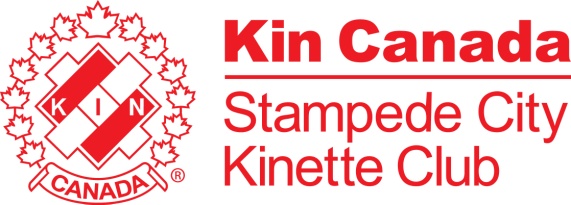 Club Community SupportOur fundraising efforts, along with the many volunteer hours go back into the community to support community events and or programs and services from organizations such as:S.T.A.R.SAdopt-A-FamilySenior Secret SantaCalgary Food BankKin Canada BursariesThe Blood BankAlberta Children’s HospitalKids Cancer Care FoundationNational Disaster Relief FundCystic Fibrosis CanadaSamaritan Purse (Operation Shoe Box)